Музыка Тема « Жанры музыки»Видеоматериал по теме можно просмотреть на сайте https://www.yaklass.ru/1.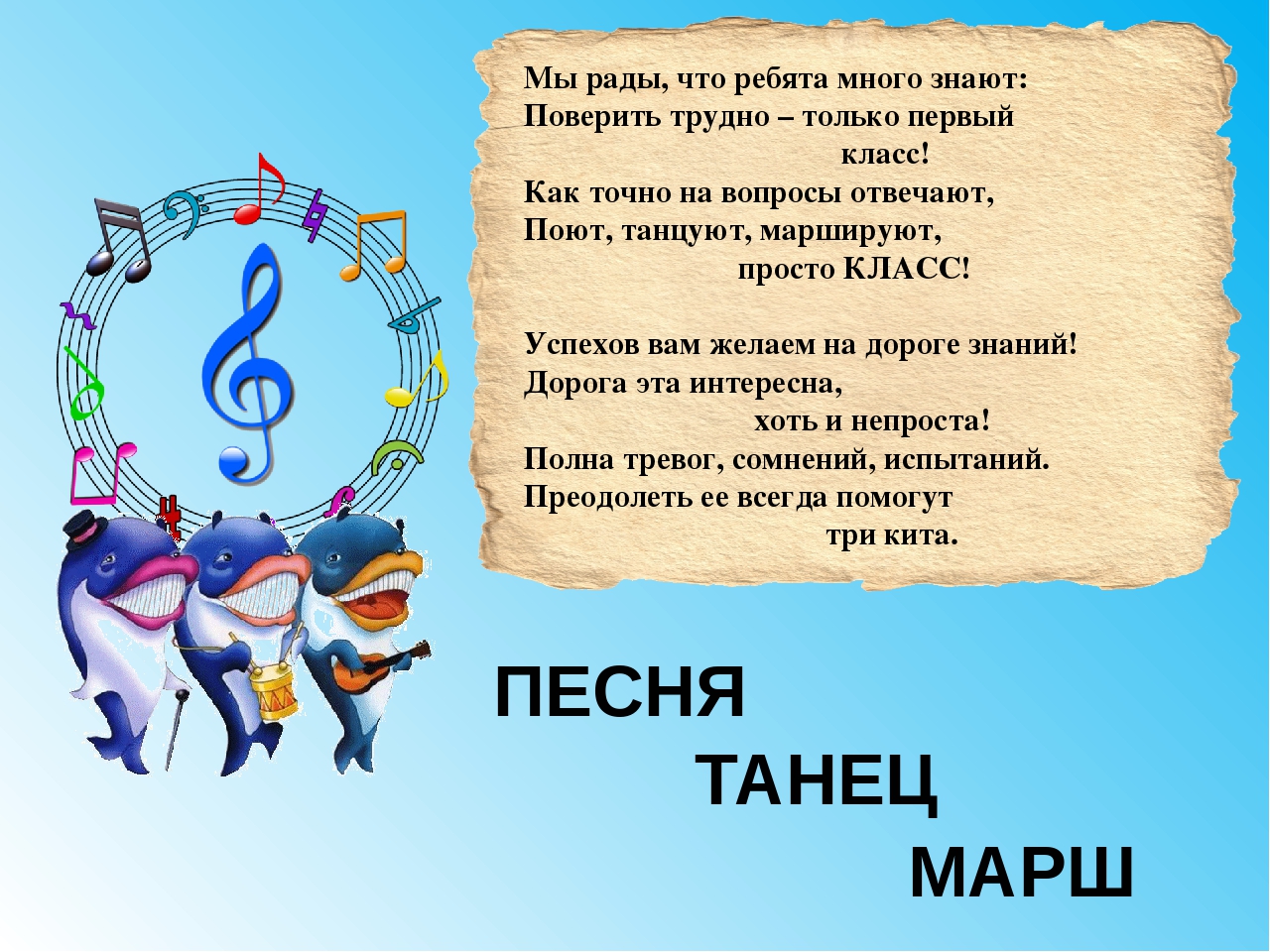 2.  Познакомся с жанрами музыки.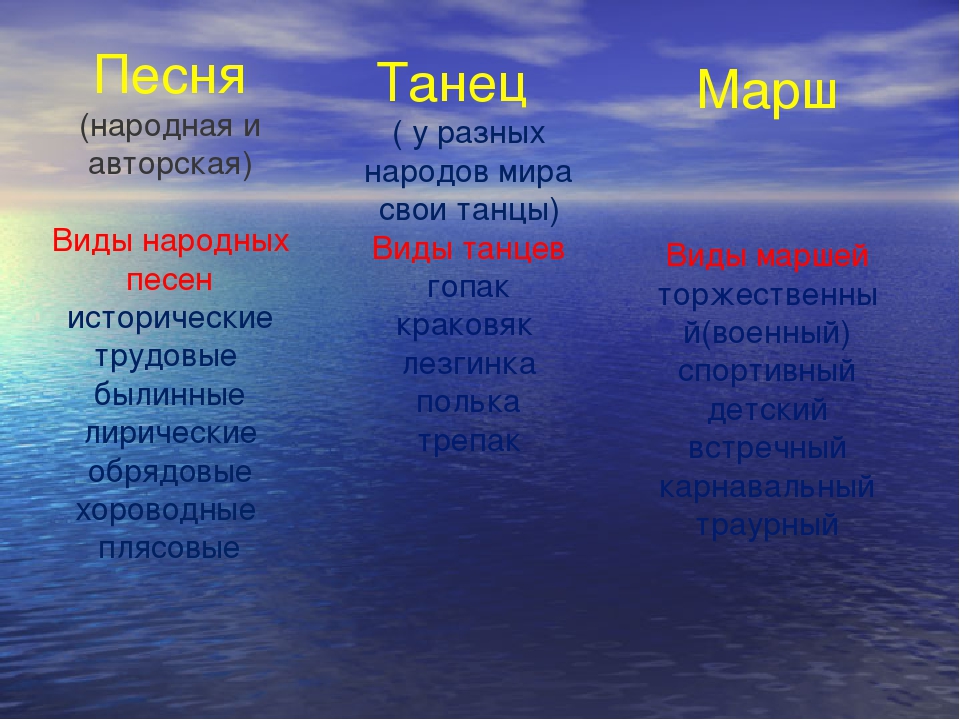 